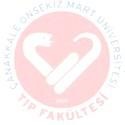 Dönem VNörolojiStaj Eğitim ProgramıEğitim Başkoordinatörü:    Prof. Dr. Mesut Abdulkerim ÜNSALDönem Koordinatörü:         Doç. Dr. Eyüp Burak SANCAKKoordinatör Yardımcısı:     Dr. Öğr. Üyesi Ümit Ali MALÇOKStaj Eğitim Sorumlusu:        Dr. Öğr. Üyesi Özgül OCAKGenel Bilgiler:Staj süresi:                              3 haftaAKTS kredisi:                          5Eğitimin yürütüldüğü yer:  Çanakkale Onsekiz Mart Üniversitesi Uygulama veAraştırma HastanesiStaj öğretim üyeleri:Dr. Öğr. Üyesi Selma YÜCELDr. Öğr. Üyesi Özgül OCAKDr. Öğr. Üyesi Mustafa ÇAMStaja gelen öğrenciler servis (Grup 1), poliklinik (Grup 2) ve klinik nörofizyoloji (Grup 3) olmak üzere üç gruba ayrılarak iç rotasyonlarını yapacaklardır. Poliklinik ve servis iç rotasyonunda öğrenciler poliklinikte ve serviste hasta değerlendirmesi yapacaklar ve serviste hasta takibine aktif olarak katılacaklardır. Laboratuvarlarda hasta çekimlerini izleyecekler ve çekim işlemlerinde yardımcı olacaklardır. Her öğrenci en az bir servis hastası takip etmiş olmalı ve iç rotasyonlar kapsamında belirtilen sürelerde poliklinik ve laboratuarlarda çalışmış olmalıdır. Programda dahilinde birer haftalık sürelerle iç rotasyonlar gerçekleştirilecektir.             Stajın Amacı: Nöroloji Stajı’nın amacı öğrencilere nörolojik muayeneyi eksiksiz ve doğru şekilde yapabilme, elde edilen belirti ve bulguları değerlendirerek sık karşılaşılan sinir sistemi hastalıklarına pratisyen hekim düzeyinde tanı koyabilme, ilk basamak tedavileri düzenleyebilme ve hastaları doğru şekilde yönlendirebilme, nörolojik acillerinde hayat kurtarıcı olan ilk ve acil yardım müdahalelerini ve tedavilerini uygulayabilme bilgi ve becerisini kazandırmayı sağlamaktır.             Stajın Öğrenim Hedefleri: Sinir sisteminin anatomi ve fizyolojisini kavrayabilmeNörolojik hastalıklarda görülen semptomları tanıyarak patofizyolojik ilişkiyi kurabilmeli ve bu semptomlara sahip hastalara yaklaşım prensiplerini öğrenmeFizik muayenenin önemli bir parçası olan sinir sistemi muayenesini eksiksiz yapabilmeNörolojide kullanılan tanısal testlerin (lomber ponksiyon, elektroensefalografi, elektromiyografi ve nöroradyolojik testler) tanıda kullanım alanları ve yorumlanmaları hakkında genel bilgi sahibi olmaNörolojik acil hastalara yaklaşım prensiplerini bilme ve uygulayabilmeNörolojik hastalıklarda koruyucu hekimliğin önemini kavrama ve bu alanda yeterli bilgiye sahip olmakSık karşılaşılan nörolojik hastalıkların, tanı ve tedavi yaklaşımlarını öğrenmeÖlçme ve DeğerlendirmeBirinci aşamada tüm öğrenciler çoktan seçmeli ve klasik sorulardan oluşan teorik sınav ile değerlendirilir.Teorik sınav barajdır, 60 alamayan öğrenciler başarısız olurlar. Başarı barajını geçen öğrenciler sözlü sınava girmeye hak kazanırlar. İkinci aşamada barajı geçen öğrenciler sözlü sınava alınırlar. Öğrencinin sözlü sınavdan başarılı sayılabilmesi için en az 60 puan alması gereklidir.İki aşamada değerlendirme tamamlanır. Staj sonu notu, yazılı sınav notunun %50’si ile sözlü sınav notunun %50’si toplanarak hesaplanır. Staj sonu notu 60 ve üzerinde olanlar stajdan başarılı kabul edilir. Haftalık Eğitim ProgramıHaftalık Eğitim ProgramıHaftalık Eğitim ProgramıTeorik Derslerin Öğrenim HedefleriNÖR_01	Nörolojik Muayene	Dr S YÜCEL     Nörolojik hastalıkların tanısına yönelik anamnez alabilmeli     Afazi muayenesi yapabilmeli,konuşma bozukluklarını değerlendirebilmeli     Kranyal sinir muayenesini yapabilmeli     Motor, duyu ve serebellar sistem muayenesini yapabilmeli     Derin tendon reflekslerine bakabilmeli, patolojik refleksleri tespit edebilmeliNÖR_02	Baş ağrıları	Dr S YÜCELPrimer ve sekonder baş ağrılarını ayırt edebilmeliBaş ağrılı hastada sekonder başağrısına işaret eden alarm belirtilerini sayabilmeli      Baş ağrısı ile başvuran hastada ayırıcı tanıya yönelik anamnez alabilmeliMigren ve Gerilim tipi baş ağrısını ayırt edebilmeliMigren ve Gerilim tipi baş ağrısının atak ve profilaktik tedavisini bilmeliNÖR_03       Beyin Damar Hastalıkları	Dr S YÜCEL      İnme ile acile gelen hastaya ilk yaklaşımı ve istenmesi gereken tetkikleri bilmeli         İskemik inmeli hastada risk faktörlerini değerlendirerek etyolojiye yönelik yapılacak tetkikleri bilmeli      Akut iskemik inme tedavisinin hangi hastalara verilebileceğini bilmeli      İskemik inmenin tedavisini ve takibinde nelere dikkat edilmesi gerektiğini bilmeli      Hemorajik inme lokalizasyonlarını ve ortaya çıkabilecek klinik tabloları bilmeliNÖR_04	Bilinç ve Bozuklukları	Dr S YÜCEL      Akut ve kronik bilinç bozukluklarını sayabilmeli ve özelliklerini bilmeli      Bilinç bozukluğu nedeniyle acile gelen hastaya ilk yaklaşım bilmeli ve uygulayabilmeli      Bilinç bozukluğu ile başvuran hastanın muayenesini yapabilmeli      Etyolojiye yönelik hangi tetkiklerin istenmesi gerektiğini bilmeli      Akut bilinç bozukluğu olan hastada Glaskow koma skalasını değerlendirebilmeliNÖR_05	Uyku Bozuklukları	Dr S YÜCEL      Uyku ile ilişkili solunum bozukluğuna neden olan hastalıkları bilmeli      Uykuda görülen anormal solunum olaylarını tanımlayabilmeli      Obstürktif  Uyku apne sendromu kliniğini ve tanıda hangi tetkiklerin isteneceğini bilmeli      Gündüz aşırı uykululuk haliyle giden uyku hastalıklarını bilmeli      Uyku ile ilişkili hareket bozukluklarını bilmeliNÖR_06       Nörolojik Hastalıklarda Klinik Nörofizyoloji Laboratuvarlarının Yeri- PSG Kullanımı     Dr S YÜCEL      Polisomnografi tetkikinin nasıl ve nerede yapıldığını bilmeli      Polisomnografinin hangi durumlarda ve kimlerden istenmesi gerektiğini bilmeli      Polisomnografi tetkikinde değerlendirilen parametreleri sayabilmeli      Polisomgorafi Laboratuvarının fiziksel özelliklerini bilmeli      Polisomnografi çekimi öncesi hasta hazırlarken nelere dikkat edilmesi gerektiğini bilmeliNÖR_07	Epilepsi	 Dr Ö OCAKEpilepsi epidemiyolojisini   ve  etyolojik  sebeplerini bilirStatıus Epilepticus tanısını ve tedavisini bilirEpileptik nöbeti tanıyabilirEpileptik nöbet ve ayırıcı tanılarını bilirHastanın klinik özelliğine göre verilebilecek olan tedavi şemasını bilir ve uygulayabilirNÖR_08	Hareket Bozuklukları	Dr Ö OCAK       Hareket bozukluklarını  tanıyabilir ve birbirinden ayırabilir       Hareket bozukluğu ile ilişkili olabilecek etyolojik faktörleri bilir (ilaçlar, toksik maddeler, edinsel ve genetik hastalıklar)       Hareket bozukluklarının tedavisinde kullanılabilecek uygun ilaçları bilir       Parkinson Hastalığının temel klinik belirtilerini ve tedavi yaklaşımlarını bilir       Hareket bozukluğuna neden olan acil olarak müdahale edilebilecek bir durum varsa ilk tedaviyi yapabilirNÖR_09	Demans	Dr Ö OCAK      Unutkanlık yakınmasıyla başvuran  hastadan  nasıl anamnez alınacağını ve hangi tetkiklerin isteneceğini bilir      Demans  hastalarında   ayırıcı tanı yapabilir      Demans  alt  tiplerini  bilir      Demans tedavisinde kullanılan ilaçları bilir      Demans hastalarının bilişsel  fonksiyon bozuklukları yanı sıra  eşlik eden diğer  semptomlarını bilir ( Psikiyatrik vb.. )NÖR_10           Sinir Sistemi Enfeksiyonları	Dr Ö OCAK       SSS Enfeksiyonu muayane bulgularını bilir       SSS Enfeksiyonu ayırıcı tanısını yapabilir       SSS Enfeksiyonun da bakteriyel ,viral ve diğer sebeplerini bilir  ve ayırıcı tanısını bilir       SSS Enfeksiyonu   tedavisini bilir       SSS Enfeksiyonu ile  acil servise  başvuran hastada  ilk müdahaleyi yapabilir.NÖR_11            Nörolojik Hastalıklarda Klinik Nörofizyoloji Laboratuvarlarının Yeri- ENMG Kullanımı         Dr Ö OCAKTuzak nöropatilerinin geliştiği en sık anatomik yerleşimleri, sebepleri bilmeliTuzak nöropatilerin medikal tedavi seçeneklerini  bilmeliTanı yöntemi olarak sinir iletim çalışmalarını,elektromiyografiyi bilmeliKas Hastalıklarını ve polinöropatilerde ENMG  bulgularını bilmeliNöromuskuler  Kavşak Hastalıklarında  ENMG  bulgularını  bilmeliNÖR_12            Nörolojik Hastalıklarda Klinik Nörofizyoloji Laboratuvarlarının Yeri- EEG Kullanımı         Dr Ö OCAK            EEG normal ve anormal  dalga paternlerini bilmeli            Epileptik hastada EEG  dalga  paternlerini bilmeli            Ensefalopatide EEG tetkikinin özelliklerini bilmeli            EEG tetkikinin hangi hastalardan istenmesi gerektiğini bilmeli            EEG laboratuarının fiziksel özelliklerini  bilmeli  ve  rutin EEG çekimi hakkında bilgi sahibi olmalı NÖR_13           Demyelinizan Hastalıklar	Dr M ÇAM            Demiyelinizan Hastalıklarının etyolojisini bilmeli            Demiyelinizan Hastalıkların klinik bulgularını bilmeli            Demiyelinizan Hastalıklarının ayırıcı  tanısı yapabilmeli            Demiyelinizan Hastalıklarının  tedavisini  bilmeli            Demiyelinizan Hastalıklarının oluşum mekanizmasını bilmeliNÖR_14           Kranyal Sinir Patolojileri	Dr M ÇAM           Kranial  sinirlerin anatomisini bilmeli           Kranial  sinirlerin hastalıklarını bilmeli           Kranial  sinirlerin nörolojik muayanesini yapabilmeli           Kranial  sinir  hastalıklarının  tedavisini  bilmeli           Kranial  sinirleri intrakranial patolojilerini bilmeliNÖR_15          KİBAS	Dr M ÇAM          İntrakranial basıncı arttırabilecek patolojileri sayabilmeli          Spontan KİBAS’a yol açan mekanizmaları bilmeli          Herniasyon çeşitlerini ve mekanizmaların sayabilmeli          KİBAS  tedavisini bilmeli          KİBAS nörolojik muayane bulgularını bilmeliNÖR _16         Periferik Sinir Hastalıkları	Dr M ÇAM          Periferik sinir sisteminin anatomisini bilmeli          Tuzak Nöropatileri bilmeli          Periferik sinir yaralanmalarını bilmeli          Polinöropati sebeplerini  bilmeli          Periferik sinir sistemi hastalıklarının ayırıcı  tanısını yapabilmeliNÖR_17           Kas Hastalıkları	Dr M ÇAM          Kas anatomisini  bilmeli          Kas hastalıklarının nörolojik muayane bulgularını bilmeli ve muayanesini yapabilmeli          Kas hastalıklarının sebeplerini  bilmeli          Kas hasatalığı olan hastanın şikayetlerini bilmeli ve  anamez de nelere dikkat edeceğini bilmeli          Kas hastalıklarının  tedavisini bilmeliNÖR_18          Nöromuskuler Kavşak Hastalıkları	Dr M ÇAM          Nöromuskuler kavşak hastalıklarının klinik bulgularını bilmeli          Nöromuskuler kavşak hastalıklarının ayrıcı tanısını yapabilmeli          Myastenia Gravis Hastalığını bilmeli          Nöromuskuler kavşak hastalıklarının tanısında kullanılan nörofizyolojik   labaratuar bulgularını  bilmeli          Nöromuskuler kavşak hastalıkları acillerini bilmeli NÖR_19         Yüksek Kortikal Fonksiyonlar	Dr M ÇAM         Afazi muayenesi yapabilmeli,konuşma bozukluklarını değerlendirebilmeli         Apraksi  muayanesi yapabilmeli         SSS anatomisini bilmeli         Kortikal fonksiyon bozukluğu olan hastalarda  klinik ve anatomik  kolerasyonu bilmeli         Kortikal fonksiyon bozukluğu olan hastalarda yapılması gereken radyolojik incelmeleri bilmeli ve değerlendirebilmeliUYGULAMA DERSLERİ (NÖR_U01-NÖR_U51) ÖĞRENİM HEDEFLERİNörolojik bulguları seçebilmeSemptomları ayırt ederek detaylı bilgi alabilmek için tanıya götürebilen soru sorabilmeHastalık hikayesinin ortaya konulabilmesi için semptomlarla ilişkili soru sorabilmeHastalıklar arası ilişkinin olabileceğinden yola çıkarak bağlantı kurabilecek sorular sorabilmeÖykü sonucunda bir hastalık kurgusuna ulaşabilme ve yazılı hale getirebilme Mental durumun anlaşılabileceği soruları sorabilmeSorulara aldığı cevapları yorumlayabilmeHastanın yaşına göre mental durumu değerlendirebileceği özgün soru üretebilmeSorularına verilen cevapların mantık/mantıksızlık ilişkisini yakalayabilmeMini mental test ile ilgili basit uygulamalar yapabilmeBilinç seviyesinin belirlemede kullanılan Glaskow koma skalasını uygulayabilmeMotor, bilişsel, kognitif ve verbal değerlendirme için gerekli soruları sorabilmeAlınan cevapları anlamlandırabilmeBilinç muayenesindeki bulguları yorumlayabilmeBilinç değerlendirme sonucunda elde ettiği bulguları yorumlayabilmeKas gücü muayenesini yapabilme ve kuvvet kayıplarını değerlendirebilmeKas tonusunu değerlendirebilmeRigidite ve flask durumları ayırt edebilmeYürüme ve ritmik hareketleri yorumlayabilmeKranial sinir muayenesini yapabilmeDenge koordinasyon muayenesini yapabilme ve yorumlayabilmeDuyu muayenesini yapabilme ve dermatomları ayırt edebilemeRefleks muayenelerini tekniğine uygun yapabilmeYapılacak uygulamaya göre onam seçebilmeAydınlatılmış onamı hasta ve şahitlere açıklayabilmeAydınlatılmış onam alımındaki hukuki sürece göre yapılandırılmış formları doldurabilmeŞahitlerin seçimi ve imzasını organize edebilmeAydınlatılmış onamı arşivleyebilmeHastanın epikrizinde bulunması gereken asgari bilgilerin önemini bilerek kayıt etmeOtomasyon sistemine gerekli bilgileri girebilmeEpikriz formunda ilgili alanlara girilecek gerekli bilgileri seçebilmeliOtomasyon sisteminden epikriz çıktısı alabilme Görüntüleme sonuçlarını epikriz olarak hazırlayabilmeKurum içi farklı servise hasta sevk ve transportunun aşamalarını uygulayabilmeElektif olarak sevk edilecek hastanın sevk formunu hazırlayabilmeElektif sevklerde gerekli iletişimi yapabilmeAcil sevk sisteminin işleyişini bilme ve görüşme yapabilmeAcil sevklerde gerekli olan adli ve adli olmayan formları karşı tarafın kavrayabileceği tarzda düzenleyebilmeSevk sırasında gerekli donanıma karar verebilmeReçete düzenlerken diğer sistemik hastalıklarını göz önüne alabilmeYan etkileri değerlendirerek hastayı bilgilendirebilmeKas iskelet sistemi ağrıları için reçete düzenleyebilmeRaporlu epilepsi gibi kronik hasta reçetelerini uygun olarak yazabilmeYeşil ve kırmızı reçete yazabilme      Magnetik rezonans raporlarını anlayabilmeliBilgisayarlı tomografi raporlarını anlayabilmeliSintigrafi, PET CT gibi rapor türlerini basit olarak yorumlayabilmeliGöz bulgularını puanlayabilmeliMotor bulguları puanlayabilmeliKonuşma bulgularını puanlayabilmeliPuanların karşılığı değerlerin koma seviyesi ile ilgisini kurabilmeliAnatomik zorluklar nedeni ile puanlayamadığı grupları kayıt altına alabilmeliSkala sonucundaki puana göre hastanın sevk aciliyetine karar verebilmeliBilinç düzeyi geri hastaların transportundaki hava yolu desteğini verebilmeliHastaların sedyeden sedyeye ve yatağa transportundaki tutma ve kaldırma tekniklerini uygulayabilmeliKomadaki hastayı aspire etmemesi için gerekli pozisyona getirebilmeliPozisyonun güvenliğini sağlayıcı destekleri hastaya uygulayabilmeliBulantısı olan veya kusmakta olan hastaya gerekli pozisyonu verebilmeliLomber ponksiyonun endikasyonların sayabilmeliLomber ponksiyonda giriş noktasını manipülasyon ile gösterebilmeliİğne tutuş ve giriş açılarını gösterebilmeliPonksiyon esnasında numune alma yöntemlerini ve çeşitlerini sayabilmeliNumunelerin incelenme yöntemlerini sayabilmeli ÇOMÜ Tıp Fakültesi Nöroloji Staj Eğitim Programının2014 uÇEP’de kapsadığı başlıklar1. Hafta1. Hafta1. Hafta1. Hafta1. Hafta1. HaftaPazartesiSalıÇarşambaPerşembeCuma08.00 - 09.00NÖR_U01Klinik UygulamaDr S YÜCEL NÖR_U03Klinik UygulamaDr Ö OCAKNÖR_U06Klinik UygulamaDr S YÜCELNÖR_U09Klinik UygulamaDr M ÇAMNÖR_U11Klinik UygulamaDr Ö OCAK09.00 - 09.50NÖR_01NörolojikMuayeneDr S YÜCELNÖR_05EpilepsiDr Ö OCAKNÖR_09Beyin DamarHastalıklarıDr S YÜCELNÖR_13Demyelinizan HastalıklarDr M ÇAMNÖR_U12Klinik UygulamaDr Ö OCAK10.00 - 10.50NÖR_02NörolojikMuayeneDr S YÜCELNÖR_06EpilepsiDr Ö OCAKNÖR_10Beyin DamarHastalıklarıDr S YÜCELNÖR_14Demyelinizan HastalıklarDr M ÇAMNÖR_18Kranyal SinirPatolojileriDr M ÇAM11.00 -11.50NÖR_03NörolojikMuayeneDr S YÜCELNÖR_07EpilepsiDr Ö OCAKNÖR_11Beyin DamarHastalıklarıDr S YÜCELNÖR_15Demyelinizan HastalıklarDr M ÇAMNÖR_19Kranyal SinirPatolojileriDr M ÇAM11.50 -13.00ÖĞLE ARASIÖĞLE ARASIÖĞLE ARASIÖĞLE ARASIÖĞLE ARASI13.00 - 13.50NÖR_04NörolojikMuayeneDr S YÜCELNÖR_08EpilepsiDr Ö OCAKNÖR_12Beyin DamarHastalıklarıDr S YÜCELNÖR_U10Klinik UygulamaDr M ÇAMNÖR_20Kranyal Sinir PatolojieriDr M ÇAM14.00 - 14.50NÖR_U02Klinik UygulamaDr S YÜCELNÖR_U04Klinik UygulamaDr. M ÇAMNÖR_U07Klinik UygulamaDr S YÜCELNÖR_16Bilinç ve BozukluklarıDr S YÜCELNÖR_U13Klinik UygulamaDr M ÇAM15.00 - 15.50NÖR_U03Klinik UygulamaDr S YÜCELNÖR_U05Klinik UygulamaDr. M ÇAMNÖR_U08Klinik UygulamaDr Ö OCAKNÖR_17Bilinç ve BozukluklarıDr S YÜCELNÖR_U14Klinik UygulamaDr M ÇAM2. Hafta2. Hafta2. Hafta2. Hafta2. Hafta2. HaftaPazartesiSalıÇarşambaPerşembeCuma08.00 - 09.00NÖR_U15Klinik UygulamaDr S YÜCEL NÖR_U19Klinik UygulamaDr Ö OCAKNÖR_U22Klinik UygulamaDr S YÜCELNÖR_U25Klinik UygulamaDr M ÇAMNÖR_U28Klinik UygulamaDr M ÇAM09.00 - 09.50NÖR_U16Klinik UygulamaDr S YÜCELNÖR_U20Klinik UygulamaDr Ö OCAKNÖR_28Uyku BozukluklarıDr S YÜCELNÖR_U26Klinik UygulamaDr M ÇAMNÖR_36KİBASDr M ÇAM10.00 - 10.50NÖR_21Baş AğrılarıDr S YÜCELNÖR_24Hareket BozukluklarıDr Ö OCAKNÖR_29Uyku BozukluklarıDr S YÜCELNÖR_32DemansDr Ö OCAKNÖR_37KİBASDr M ÇAM11.00 -11.50NÖR_22Baş AğrılarıDr S YÜCELNÖR_25Hareket BozukluklarıDr Ö OCAKNÖR_30Uyku BozukluklarıDr S YÜCELNÖR_33DemansDr Ö OCAKNÖR_U29Klinik UygulamaDr Ö OCAK11.50 -13.00ÖĞLE ARASIÖĞLE ARASIÖĞLE ARASIÖĞLE ARASIÖĞLE ARASI13.00 - 13.50NÖR_23Baş AğrılılarıDr S YÜCELNÖR_26Hareket BozukluklarıDr Ö OCAKNÖR_31Nörolojik Hast. Klinik Nörofizyoloji Lab. Yeri- PSGDr S YÜCELNÖR_34DemansDr Ö OCAKNÖR_U30Klinik UygulamaDr Ö OCAK14.00 - 14.50NÖR_U17Klinik UygulamaDr S YÜCELNÖR_27Hareket BozukluklarıDr. Ö OCAKNÖR_U23Klinik UygulamaDr S YÜCELNÖR_35DemansDr Ö OCAKNÖR_U31Klinik UygulamaDr M ÇAM15.00 - 15.50NÖR_U18Klinik UygulamaDr S YÜCELNÖR_U21Klinik UygulamaDr. Ö OCAKNÖR_U24Klinik UygulamaDr S YÜCELNÖR_U27Klinik UygulamaDr Ö OCAK NÖR_U32Klinik UygulamaDr M ÇAM3. Hafta3. Hafta3. Hafta3. Hafta3. Hafta3. HaftaPazartesiSalıÇarşambaPerşembeCuma08.00 - 09.00NÖR_U33Klinik UygulamaDr S YÜCELNÖR_U36Klinik UygulamaDr Ö OCAKNÖR_U41Klinik UygulamaDr S YÜCELNÖR_U46Klinik UygulamaDr Ö OCAKNÖR_U50Klinik UygulamaDr M ÇAM09.00 - 09.50NÖR_U34Klinik UygulamaDr S YÜCELNÖR_U37Klinik UygulamaDr Ö OCAKNÖR_U42Klinik UygulamaDr S YÜCELNÖR_46Nöromüsküler Kavşak HastalıklarıDr M ÇAMNÖR_U51     Klinik UygulamaDr M ÇAM10.00 - 10.50NÖR_38Periferik Sinir HastalıklarıDr M ÇAMNÖR_42Sinir Sistemi EnfeksiyonlarıDr Ö OCAKNÖR_44Nörolojik Hast. Klinik Nörofizyoloji Lab. Yeri- ENMGDr Ö OCAKNÖR_47Yüksek Kortikal FonksiyonlarDr M ÇAMSerbest Çalışma Zamanı11.00 -11.50NÖR_39Periferik Sinir HastalıklarıDr M ÇAMNÖR_43Sinir Sistemi EnfeksiyonlarıDr Ö OCAKNÖR_45Nörolojik Hast. Klinik Nörofizyoloji Lab. Yeri- EEG ve UPDr Ö OCAKNÖR_48Yüksek Kortikal FonksiyonlarDr M ÇAMSerbest Çalışma Zamanı12.30 -13.20ÖĞLE ARASIÖĞLE ARASIÖĞLE ARASIÖĞLE ARASIÖĞLE ARASI13.00 - 13.50NÖR_40Kas HastalıklarıDr M ÇAMNÖR_U38Klinik UygulamaDr Ö OCAKNÖR_U43Klinik UygulamaDr M ÇAMNÖR_U47Klinik UygulamaDr M ÇAMSerbest Çalışma Zamanı14.00 - 14.50NÖR_41Kas HastalıklarıDr M ÇAMNÖR_U39Klinik UygulamaDr Ö OCAKNÖR_U44Klinik UygulamaDr S YÜCELNÖR_U48Klinik UygulamaDr M ÇAM13:00 -15:50 DEĞERLENDIRME SINAVI15.00 - 15.50NÖR_U35Klinik UygulamaDr M ÇAMNÖR_U40Klinik UygulamaDr Ö OCAKNÖR_U45Klinik UygulamaDr S YÜCELNÖR_U49Klinik UygulamaDr M ÇAM13:00 -15:50 DEĞERLENDIRME SINAVISemptom Durumlar ListesiSemptom Durumlar ListesiSemptom Durumlar ListesiSemptom Durumlar ListesiSemptom Durumlar ListesiA. Semptomlar/Durumlar ListesiA. Semptomlar/Durumlar ListesiA. Semptomlar/Durumlar ListesiA. Semptomlar/Durumlar ListesiA. Semptomlar/Durumlar Listesi12.Baş Dönmesi13. Baş ağrısı13. Baş ağrısı14. Bilinç değişiklikleri14. Bilinç değişiklikleri23. Çift görme25. Denge ve hareket ile ilgili sorunlar25. Denge ve hareket ile ilgili sorunlar25. Denge ve hareket ile ilgili sorunlar25. Denge ve hareket ile ilgili sorunlar39. Ense sertliği46. Görme bozukluğu/kaybı46. Görme bozukluğu/kaybı46. Görme bozukluğu/kaybı46. Görme bozukluğu/kaybı72. Kas iskelet sistemi ağrıları (boyun, bel, sırt, kalça ve ekstremite)72. Kas iskelet sistemi ağrıları (boyun, bel, sırt, kalça ve ekstremite)72. Kas iskelet sistemi ağrıları (boyun, bel, sırt, kalça ve ekstremite)72. Kas iskelet sistemi ağrıları (boyun, bel, sırt, kalça ve ekstremite)72. Kas iskelet sistemi ağrıları (boyun, bel, sırt, kalça ve ekstremite)81. Konvulsiyonlar89.Nevraljiler89.Nevraljiler94. Parestezi94. Parestezi95. Parezi, paralizi102. Pupil değişiklikleri102. Pupil değişiklikleri115. Tremor 115. Tremor 116.Unutkanlık117.Uyku ile ilgili sorunlar117.Uyku ile ilgili sorunlar119.Üriner İnkontinans119.Üriner İnkontinansB. Adli ve/veya Psikososyal Durumlar ListesiB. Adli ve/veya Psikososyal Durumlar ListesiB. Adli ve/veya Psikososyal Durumlar ListesiB. Adli ve/veya Psikososyal Durumlar ListesiB. Adli ve/veya Psikososyal Durumlar Listesi6. Hukuki durumlar / sorumluluklar6. Hukuki durumlar / sorumluluklar12. Ölüm12. Ölüm14.MaluliyetÇekirdek Hastalıklar/Klinik Problemler ListesiÇekirdek Hastalıklar/Klinik Problemler Listesi37.Ataksik BozukluklarÖnT47. Beyin ödemiA78. Disk hernisiÖnT-K100. EpilepsiÖnT-İ102.Fasial paraliziT103.Febril konvülsiyon TT-A-K118. Gerilim tipi başağrısı114. Geçici iskemik atakÖnT123.Guillain-Barre sendromuÖnT133. HidrosefaliÖnT138. Hipofiz bozukluklarıÖnT150. İnmeT-A-K-İ154. İntrakranial enfeksiyonlarA161. Kafa içi basınç artması sendromları (KİBAS, akut serebrovasküler olaylar)A162. Kafa içi yer kaplayan lezyonlarÖnT163. Kafa travmasıA174.Kas hastalıkları (miyopatiler) ÖnT184.Kognitif  bozukluklar(Demans, deliryum)T-A-K-İ194.Konuşma bozukluklarıT220.MigrenT-A-K-İ224.Multipl sklerozÖnT225.Myastenia gravis ve kolinerjik krizT-A237.Optik nevritÖnT250.Parkinson hastalığıÖnT255.Periferik nöropatiÖnT285.Serebral PalsiT311.TortikolisT317.Uyku bozukluklarıÖnTTemel Hekimlik Uygulamaları ListesiTemel Hekimlik Uygulamaları ListesiA. Öykü almaA. Öykü alma1. Genel ve soruna yönelik öykü alabilme42. Mental durumu değerlendirebilme43.Psikiyatrik öykü alabilme 3B. Genel ve soruna yönelik fizik muayeneB. Genel ve soruna yönelik fizik muayene5. Bilinç değerlendirmesi ve ruhsal durum muayenesi310. Genel durum ve vital bulguların değerlendirilmesi411. Göz, göz dibi muayenesi314.Kas-iskelet sistem muayenesi316. Nörolojik muayene3C. Kayıt tutma, raporlama ve bildirimC. Kayıt tutma, raporlama ve bildirim2. Aydınlatma ve onam alabilme43. Epikriz hazırlayabilme44. Hasta dosyası hazırlayabilme 45. Hastaları uygun biçimde sevk edebilme47. Raporlama ve bildirimi düzenleyebilme38. Reçete düzenleyebilme49.Tedaviyi  red belgesi hazırlayabilme4D. Laboratuvar testleri ve ilgili diğer işlemlerD. Laboratuvar testleri ve ilgili diğer işlemler2. Dekontaminasyon, dezenfeksiyon, sterilizasyon, antisepsi sağlayabilme44. Direkt radyografileri okuma ve değerlendirebilme39. Laboratuvar inceleme için istek formunu doldurabilme419. Tarama ve tanısal amaçlı inceleme sonuçlarını yorumlayabilme3E. Girişimsel ve girişimsel olmayan uygulamalar E. Girişimsel ve girişimsel olmayan uygulamalar 17.Entübasyon yapabilme321. Glasgow koma skalasının değerlendirilebilme424. Hastanın uygun olarak taşınmasını sağlayabilme425. Hastaya koma pozisyonu verebilme440. Lomber ponksiyon yapabilme142.Minimental durum muayanesi343. Nazogastrik sonda uygulayabilme3